ESCUELA COMERCIAL CAMARA DE COMERCIO.CHIAPAS 81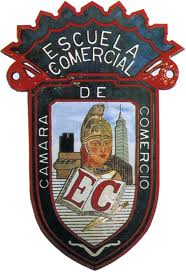 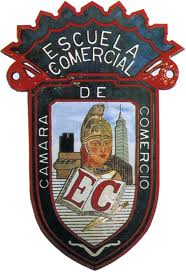 GUIA DEL PRIMER PARCIAL1.- ¿EN QUÉ CONSISTE LA MERCADOTECNIA LUCRATIVA?2.- DA TRES EJEMPLOS DE MKT SOCIAL3.- DEFINE MERCADOTECNIA4.- MENCIONA CINCO ORGANISMOS NO LUCRATIVOS5.- EXPLICA LAS DIFERENCIAS DE MKT SOCIAL Y MKT DE CAUSA SOCIAL6.- DEFINE MERCADO PARA MERCADOTECNIA7.-MENCIONA LAS FASES MÁS IMPORTANTES DE LA EVOLUCIÓN HISTÓRICA DE LA MKT8.- ¿EN QUÉ CONSISTE LA MKT ORIENTADA A LAS VENTAS?9.- ¿EN QUÉ CONSISTE LA MKT ORIENTADA AL PRODUCTO?10.-MENCIONA LAS FUNCIONES DE LA MKT11.- MENCIONA LOS DIFERENTES INTERMEDIARIOS QUE HAY12.- ¿EN QUÉ CONSISTE EL AMBIENTE DE LA MKT?13.-MENCIONA EL MICROAMBIENTE DE LA MKT14.- EXPLICA LA DIFERENCIA ENTRE MKT CREATIVA Y MKT INTEGRADA15.- ¿EN QUÉ CONSISTE LA PLANEACIÓN ESTRATÉGICA?16.- MENCIONA EL PROCESO DE  ADMINISTRACIÓN DE LA MERCADOTECNIA17.- EXPLICA QUE ES UN NEGOCIO ESPECULATIVO18.- DA TRES EJEMPLOS DE NEGOCIOS PROBLEMÁTICOS19.- MENCIONA LA MIXTURA DE LA MKT20.- ¿POR QUÉ ES IMPORTANTE LA MEZCLA DE LA MKT?  Alumno:_____________________ Materia: Administración de mercadotecnia Grupo: PROFESORA: Esmeralda Palapa Sánchez